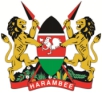 THE 41ST SESSION OF THE UNIVERSAL PERIODIC REVIEW (UPR)KENYA’S STATEMENT ON TUNISIAThank you, Mr. President,Kenya warmly welcomes the High-level delegation of Tunisia to this 4th Cycle of UPR.We applaud with appreciation creation of institutional bodies for protection of human rights and the increased representation of women in government leadership positions. Kenya recommends the following for consideration: Increase efforts to finalize review of the Criminal Code and Code of Criminal Procedure to align with human rights standardsExpedite the process of amending the Children’s Code to include protection of the child as victimContinue to reform laws to ensure that no one, especially children born in Tunisia, will be left statelessEnsure cases of trafficking of persons are properly investigated and prosecuted by relevant authoritiesWe wish the delegation of Tunisia a successful UPR process.I thank you